lMADONAS NOVADA PAŠVALDĪBA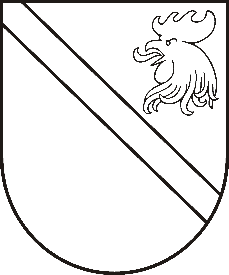 Reģ. Nr. 90000054572Saieta laukums 1, Madona, Madonas novads, LV-4801 t. 64860090, fakss 64860079, e-pasts: dome@madona.lv ___________________________________________________________________________MADONAS NOVADA PAŠVALDĪBAS DOMESLĒMUMSMadonā2017.gada 28.decembrī						Nr.734								(protokols Nr.27, 14. p.)Par grozījumiem 28.11.2013. domes lēmumā Nr.768 „Maksas pakalpojumi un samaksas apjomi Madonas novada pašvaldības domes izveidotajās iestādēs Madonas pilsētā” (prot.Nr.26, 29.p.)Izskatījusi Madonas BJSS direktora V.ŠMUGĀ priekšlikumu ar lūgumu atcelt mācību maksu Madonas bērnu un jaunatnes sporta skolā. Madonas BJSS izglītojamo vecākiem jau bez pašvaldības noteiktās maksas ir papildus izdevumi, lai varētu nodrošināt pilnvērtīgu savu bērnu dalību mācību- treniņu procesā: nepieciešams līdzfinansējums mācību treniņu nometnēm (50% no summas); braucienos uz oficiālajām sacensībām; līdzfinansējums dalībai turnīros; līdzfinansējums augstvērtīgāka inventāra iegādei (sporta apavi u.c.).Blakus novados (Ērgļu, Cesvaines, Lubānas, Varakļānu) Madonas BJSS izmanto novadu sporta bāzes iespēju robežās inventāru bez atlīdzības, tāpat pašvaldību transportu uz sacensībām, par ko netiek piestādīti rēķini.Ņemot vērā 14.12.2017. Izglītības un jaunatnes lietu komitejas priekšlikumu un 19.12.2017. Finanšu  un attīstības komitejas priekšlikumu, noklausoties V.ŠMUGO un S.SERŽĀNES sniegto informāciju, ņemot vērā deputātu komentārus, atklāti balsojot: PAR – 11 (Agris Lungevičs, Ivars Miķelsons, Antra Gotlaufa, Artūrs Grandāns, Gunārs Ikaunieks, Valda Kļaviņa, Rihards Saulītis, Inese Strode, Aleksandrs Šrubs, Gatis Teilis, Kaspars Udrass),  PRET - 3 (Valentīns Rakstiņš,  Andris Sakne,  Artūrs Čačka), ATTURAS - NAV, Madonas novada pašvaldības dome NOLEMJ:Neveikt grozījumus 28.11.2013. domes lēmumā Nr.768 „Maksas pakalpojumi un samaksas apjomi Madonas novada pašvaldības domes izveidotajās iestādēs Madonas pilsētā” (prot.Nr.26, 29.p.).Uzdot BJSS direktoram, divu mēnešu laikā, izstrādāt BJSS maksas piemēŗošanas kārtību.Domes priekšsēdētājs							A.Lungevičs